ΕΜΗΝΙΚΗ  ΔΗΜΟΚΡΑΤΙΑ ΑΠΟΚΕΝΤΡΩΜΕΝΗ ΔΙΟΙΚΗΣΗ ΚΕΝΤΡΙΚΗΣ  ΜΑΚΕΔΟΝΙΑΣ ΔΗΜΟΤΙΚΗ ΕΠΙΧΕΙΡΗΣΗ ΥΔΡΕΥΣΗΣ ΑΠΟΧΕΤΕΥΣΗΣ ΔΗΜΟΥ ΘΕΡΜΑΪΚΟΥ Δ.Ε .Υ.Α. ΘΕΡΜΑΪΚΟΥΝ.Επιβάτες 22/12/2021 Αρ.Πρωτ.: 4491Θέμα: Ενημέρωση  καταναλωτών σχετική με το ωράριο λειτουργίας του ταμείου της Δ.Ε.Υ.Α.ΘερμαϊκούΣας γνωρίζουμε ότι το ταμείο της Δ.Ε.Υ.Α. Θερμαϊκού θα λειτουργήσει ως τις 11:00 στις 24/12/2021 και στις 31/12/2021.Από 3/1/2022 έως 11/1/2022 θα είναι κλειστό1 λόγω αναβάθμισης του συστήματος και αλλαγής χρήσης οικονομικού έτους.Για το συγκεκριμένο χρονικό διάστημα οι καταναλωτές θα μπορούν να εξυπηρετούνται μέσω ηλεκτρονικών πληρωμών και των εξουσιοδοτημένων καταστημάτων προς είσπραξη.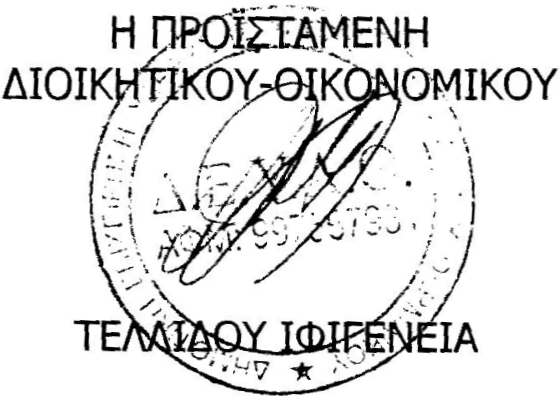 